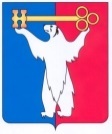 АДМИНИСТРАЦИЯ ГОРОДА НОРИЛЬСКАКРАСНОЯРСКОГО КРАЯПОСТАНОВЛЕНИЕ09.06.2021				          г. Норильск				              № 261О внесении изменений в отдельные постановления Администрации города НорильскаВ соответствии с Федеральным законом от 27.07.2010 № 210-ФЗ 
«Об организации предоставления государственных и муниципальных услуг»,ПОСТАНОВЛЯЮ:1. Внести в Порядок оказания единовременной адресной материальной помощи, утвержденный постановлением Администрации города Норильска от 27.03.2020 № 131 (далее – Порядок), следующие изменения:1.1. В пункте 2.3 Порядка:1.1.1. Абзац пятый изложить в следующей редакции:«- из федеральной государственной информационной системы «Федеральный реестр инвалидов» о лице, признанном инвалидом;».1.1.2. Абзац седьмой изложить в следующей редакции:«- из федеральной государственной информационной системы «Единый государственный реестр записей актов гражданского состояния», подтверждающие факт рождения ребенка.».2. Внести в Административный регламент предоставления муниципальной услуги по оказанию единовременной адресной материальной помощи, утвержденный постановлением Администрации города Норильска от 04.07.2011 № 339 (далее - Административный регламент), следующие изменения:2.1. В пункте 2.6.1 Административного регламента:2.1.1. Абзац пятый изложить в следующей редакции:«- из федеральной государственной информационной системы «Федеральный реестр инвалидов» о лице, признанном инвалидом;».2.1.2. Абзац седьмой изложить в следующей редакции:«- из федеральной государственной информационной системы «Единый государственный реестр записей актов гражданского состояния», подтверждающие факт рождения ребенка.».3. Опубликовать настоящее постановление в газете «Заполярная правда» и разместить его на официальном сайте муниципального образования город Норильск.4. Настоящее постановление вступает в силу после его официального опубликования в газете «Заполярная правда».Глава города Норильска								    Д.В. Карасев